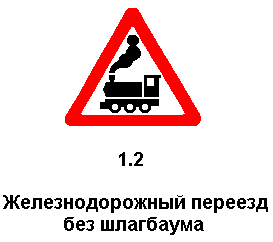                 ПАМЯТКА ВОДИТЕЛЯМ ТРАНСПОРТНЫХ СРЕДСТВ 
                  «О правилах проезда по железнодорожному переезду»                                 Администрация Замзорского муниципального образования                             напоминает железнодорожный переезд является одним из самых                            сложных и опасных участков дороги, требующим особенного                           внимания неукоснительного соблюдения Правил дорожного движения. 
Будьте особо внимательны при приближении к железнодорожному переезду!
При управлении транспортным средством, когда обстановка ежесекундно меняется, нет места даже для малых ошибок. Любое отступление от Правил дорожного движения может привести к непоправимым последствиям. Поезд мгновенно остановить невозможно. При применении машинистом всех средств экстренного торможения тормозной путь поезда составляет 1500-2000 метров.
При подъезде к железнодорожному переезду ограничивайте скорость движения транспортного средства до разумных пределов, заранее продумайте свои действия с позиции обеспечения безопасности дорожного движения:
1. Определите условия видимости поездов, оцените качество автомобильной дороги на подходе, выберите правильный скоростной режим автомобиля с учетом движения других транспортных средств.
2. Не принимайте решения о проследовании через переезд перед приближающимся поездом, т.к. по силуэту локомотива, а тем более по свету его прожекторов невозможно, даже приблизительно, определить скорость поезда и его расстояние от переезда. Ошибка в оценке дорожной обстановки неизбежна. Остановите транспорт и пропустите поезд.
3. Убедитесь в правильном восприятии сигналов переездной сигнализации.
4. Остановите свой транспорт при запрещающих показаниях переездной сигнализации, закрытых шлагбаумах, а также при приближении поезда к переезду. От начала подачи переездной сигнализацией красных сигналов о запрещении движения автотранспорта через переезд, до подхода поезда расчетное время составляет всего 30-40 секунд! 
5. С целью исключения вынужденной остановки на настиле переезда, при внезапной остановке впереди идущего транспортного средства, соблюдайте необходимую безопасную дистанцию.
6. После прохода поезда начинать движение через переезд можно, только убедившись, что по соседнему пути нет приближающегося к переезду поезда (подвижного состава).
Напоминаем, что:
Запрещается выезжать на переезд в следующих случаях:
- при запрещающем сигнале светофора;
- если за переездом образовался затор, который вынудит водителя остановиться на переезде;
- если к переезду в пределах видимости приближается поезд.
Кроме того, запрещается:
- объезжать с выездом на полосу встречного движения стоящие перед переездом транспортные средства;
- провозить через переезд в нетранспортном положении сельскохозяйственные, дорожные, строительные и другие машины и механизмы;
- движение тихоходных машин, скорость которых менее 8 км/ч, без разрешения начальника дистанции пути железной дороги.
В случае нарушения правил движения через железнодорожные пути, а именно: пересечение железнодорожного пути вне железнодорожного переезда, выезд при запрещающем сигнале, а равно остановка или стоянка на железнодорожном переезде, влечет за собой наложение административного штрафа в размере 1000 рублей или лишение права управления транспортными средствами на срок от трёх до шести месяцев.